INDICADORES DE Empresas ComercialesJULIO DE 2022En julio de 2022, a tasa mensual y con cifras desestacionalizadas, los resultados de la Encuesta Mensual sobre Empresas Comerciales (EMEC) indican que, en las empresas comerciales al por mayor, los ingresos reales por suministro de bienes y servicios no registraron variación, las remuneraciones medias reales pagadas aumentaron 0.5 % y el personal ocupado total, 0.1 por ciento.Ingresos reales por suministro de bienes y servicios 
(Índice base 2013=100)Fuente: INEGIEn las empresas comerciales al por menor, los ingresos reales por suministro de bienes y servicios crecieron 0.9 % a tasa mensual, las remuneraciones medias reales, 1.7 % y el personal ocupado total descendió 0.1 por ciento.Ingresos reales por suministro de bienes y servicios(Índice base 2013=100)Fuente: INEGIEn julio de 2022 y a tasa anual, los datos desestacionalizados del comercio al por mayor se comportaron de la siguiente manera: los ingresos reales por suministro de bienes y servicios incrementaron 3.5 %, el personal ocupado total, 1.5 % y las remuneraciones medias reales pagadas disminuyeron 2.6 por ciento.Principales indicadores del comercio interior
julio de 2022cifras desestacionalizadas*	En términos realesFuente:	INEGIEn las empresas comerciales al por menor, a tasa anual y sin el factor estacional, los ingresos reales subieron 5.9 %, las remuneraciones medias reales, 4.7 % y el personal ocupado total cayó 1.3 por ciento.Nota al usuarioLa tasa de no respuesta de la EMEC, correspondiente a julio de 2022, registró porcentajes apropiados conforme al diseño estadístico de la encuesta. Esto permitió generar estadísticas con niveles altos de precisión.Con base en los «Lineamientos de cambios a la información divulgada en las publicaciones estadísticas y geográficas del Instituto Nacional de Estadística y Geografía», las series de la EMEC de 2021 fueron revisadas y actualizadas. De acuerdo con lo anterior, las cifras del periodo 2013-2021 tienen carácter definitivo y 2022 mantienen su carácter de preliminar.Los resultados definitivos del año 2021 mantienen niveles adecuados de cobertura y precisión para todos los dominios de estudio durante los 12 meses del año.Para consultas de medios y periodistas, escribir a: comunicacionsocial@inegi.org.mxo llamar al teléfono (55) 52-78-10-00, exts. 1134, 1260 y 1241.Dirección de Atención a Medios / Dirección General Adjunta de Comunicación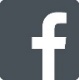 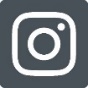 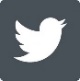 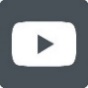 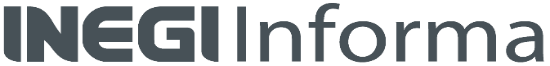 ANEXONota técnicaCifras desestacionalizadas Indicadores de las empresas comerciales al por mayorEn julio de 2022 y a tasa mensual, los resultados de la Encuesta Mensual sobre Empresas Comerciales (EMEC) muestran que los ingresos reales por suministro de bienes y servicios de las empresas comerciales al por mayor no registraron variación, las remuneraciones medias reales aumentaron 0.5 % y el personal ocupado total, 0.1 por ciento.En julio de 2022 y a tasa anual, los ingresos reales por suministro de bienes y servicios incrementaron 3.5 %, el personal ocupado total, 1.5 % y las remuneraciones medias reales disminuyeron 2.6 por ciento.Gráfica 1Ingresos reales por suministro de bienes y servicios 
(Índice base 2013=100)Fuente: INEGIGráfica 2Personal ocupado total(Índice base 2013=100)Fuente: INEGIGráfica 3Remuneraciones medias reales(Índice base 2013=100)Fuente: INEGIIndicadores de las empresas comerciales al por menor En julio de 2022 y a tasa mensual, los ingresos reales por suministro de bienes y servicios de las empresas comerciales al por menor crecieron 0.9 %, las remuneraciones medias reales, 1.7 % y el personal ocupado total retrocedió 0.1 por ciento.En el séptimo mes de este año y en comparación anual, los ingresos reales por suministro de bienes y servicios aumentaron 5.9 %, las remuneraciones medias reales, 4.7 % y el personal ocupado total descendió 1.3 por ciento. Gráfica 4Ingresos reales por suministro de bienes y servicios(Índice base 2013=100)Fuente: INEGIGráfica 5Personal ocupado total(Índice base 2013=100)Fuente: INEGIGráfica 6Remuneraciones medias reales(Índice base 2013=100)Fuente: INEGICifras originalesCuadro 2Indicadores de las empresas comerciales 
por sector y subsector de actividad
julio p/ de 2022(Variación porcentual anual)p/	Cifras preliminares1/	En términos reales2/	Personal ocupado suministrado por otra razón socialFuente:	INEGICuadro 3Indicadores de las empresas comerciales 
por entidad federativa según sector de actividad 
julio p/ de 2022(Variación porcentual anual)p/	Cifras preliminares1/	En términos realesFuente:	INEGINota al usuarioLa tasa de no respuesta de la EMEC, correspondiente a julio de 2022, registró porcentajes apropiados conforme al diseño estadístico de la encuesta. Esto permitió generar estadísticas con niveles altos de precisión.Con base en los «Lineamientos de cambios a la información divulgada en las publicaciones estadísticas y geográficas del Instituto Nacional de Estadística y Geografía», las series de la EMEC de 2021 fueron revisadas y actualizadas. De acuerdo con lo anterior, las cifras del periodo 2013-2021 tienen carácter definitivo y 2022 mantienen su carácter de preliminar.Los resultados definitivos del año 2021 mantienen niveles adecuados de cobertura y precisión para todos los dominios de estudio durante los 12 meses del año.Las cifras desestacionalizadas y de tendencia-ciclo pueden estar sujetas a revisiones por el impacto de la emergencia sanitaria de la COVID-19. La estrategia que siguió el Instituto Nacional de Estadística y Geografía (INEGI) fue revisar cada serie de tiempo y analizar la necesidad de incluir algún tratamiento especial, como el de Outliers, en los modelos de ajuste estacional para los meses de la contingencia. Lo anterior para que los grandes cambios en las cifras originales no influyeran de manera desproporcionada en los factores estacionales utilizados.Nota metodológicaCon las variables captadas por la EMEC, se generan índices y tasas de variación de: ingresos totales por suministro de bienes y servicios, gastos totales por consumo de bienes y servicios, personal ocupado total, remuneraciones totales, remuneraciones medias por persona ocupada (nacional) y mercancías compradas para su reventa (entidad). El año base para la generación de todos los índices que presenta la EMEC es 2013. La elección de este periodo se debe a que dicho año es el referente de la información de los Censos Económicos 2014 (CE 2014), al igual que el del Sistema de Cuentas Nacionales de México (SCNM).Para deflactar los ingresos por suministro de bienes y servicios, gastos por consumo de bienes y servicios, y las remuneraciones, la EMEC utiliza los índices de precios que publica el INEGI de acuerdo con las características de las variables, y los deflactores disponibles, según el área geográfica correspondiente.El objetivo de la EMEC es generar información estadística de coyuntura de forma oportuna para conocer la dinámica y las tendencias de la actividad comercial del país. Los alcances a nivel nacional son por rama de actividad para los dos sectores comerciales: comercio al por mayor y comercio al por menor.El diseño estadístico de la EMEC define un esquema de muestreo mixto: probabilístico para cada una de las 22 ramas de actividad del comercio al por menor y no probabilístico para las 18 ramas de actividad del comercio al por mayor. Además, considera todas las unidades económicas comerciales, de todos los tamaños. Así, obtiene una cobertura de 74 % en el comercio al por mayor y una estimación de 100 % en el comercio al por menor, respecto al total de los ingresos por suministro de bienes y servicios a nivel nacional.Los resultados se presentan según el Sistema de Clasificación Industrial de América del Norte 2013 (SCIAN), a nivel de sector, subsector y por rama de actividad comercial. La cobertura geográfica es a nivel nacional. Por entidad federativa, se dispone de información con datos indicativos (muestrales) por sector de actividad: 43, Comercio al por mayor y 46, Comercio al por menor. Esta deberá considerarse con reserva al tratarse de datos muestrales, pues implica que los resultados por entidad federativa no son aditivos en el caso del comercio al por menor. La construcción de los índices agregados con base 2013 de cada sector, subsector y rama se realiza con base en las ponderaciones de los índices que los constituyen y los pesos relativos de las estructuras de las ramas de actividad, según corresponda a cada sector comercial. Estos se generan con la información de los CE 2014 para los sectores de comercio.Considérense los resultados que se presentan en las series como preliminares. Estos se revisan y actualizan de manera continua, con base en la investigación constante de las categorías que componen las actividades en estudio.La mayoría de las series económicas se ven afectadas por factores estacionales: efectos periódicos que se repiten cada año y cuyas causas son ajenas a la naturaleza económica de las series. Estas pueden ser: las festividades, meses más largos que otros, las vacaciones escolares, el clima y otras fluctuaciones, como la elevada adquisición de juguetes en los meses previos a la Navidad.La desestacionalización o ajuste estacional de series económicas consiste en remover estas influencias intra-anuales periódicas: su presencia dificulta diagnosticar y describir el comportamiento de una serie económica, pues no permite comparar adecuadamente un determinado mes con el inmediato anterior. Analizar la serie desestacionalizada ayuda a realizar un mejor diagnóstico y pronóstico de su evolución, pues en el corto plazo, identifica la posible dirección de los movimientos de la variable en cuestión. Al agregar la información de noviembre de los últimos años, el efecto del «Buen Fin» se ha incorporado de forma gradual en el ajuste estacional de las ventas al por menor.Las series originales se ajustan estacionalmente mediante el paquete estadístico X-13ARIMA-SEATS. Para conocer la metodología, consúltese la siguiente liga:https://www.inegi.org.mx/app/biblioteca/ficha.html?upc=702825099060Las especificaciones de los modelos utilizados para realizar el ajuste estacional están disponibles en el Banco de Información Económica (BIE). Seleccione «Indicadores económicos de coyuntura, Encuesta Mensual sobre Empresas Comerciales» y vaya al icono de información    correspondiente a las «series desestacionalizadas y de tendencia-ciclo».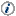 Mediante la EMEC, el INEGI genera la información contenida en este documento y la da a conocer con base en el Calendario de Difusión de Información Estadística y Geográfica y de Interés Nacional.Todos los resultados pueden consultarse en la página del INEGI, en las siguientes secciones:Tema: https://www.inegi.org.mx/temas/comercioemp/Programa: https://www.inegi.org.mx/programas/emec/2013/BIE: https://www.inegi.org.mx/app/indicadores/?tm=0IndicadorEmpresas comerciales 
al por mayorEmpresas comerciales 
al por mayorEmpresas comerciales 
al por menorEmpresas comerciales 
al por menorIndicadorVariación % mensualVariación % anualVariación % mensualVariación % anualIngresos por suministro de bienes y servicios*0.03.50.95.9Personal ocupado total0.11.5-0.1-1.3Remuneraciones medias reales0.5-2.61.74.7Sector y Subsector de actividadSector y Subsector de actividadIngresos por suministro de bienes y servicios 1/Personal ocupadoPersonal ocupadoPersonal ocupadoRemune-raciones medias realesSector y Subsector de actividadSector y Subsector de actividadIngresos por suministro de bienes y servicios 1/TotalDepen-
diente Suminis-trado 2/Remune-raciones medias reales43Comercio al por mayor de:1.41.426.2-49.2-3.9431Abarrotes, alimentos, bebidas, hielo y tabaco-2.50.912.3-28.6-5.4432Productos textiles y calzado4.6-12.8125.4-84.01.1433Productos farmacéuticos, de perfumería, artículos para el esparcimiento, electrodomésticos menores y aparatos de línea blanca2.84.160.5-82.8-8.1434Materias primas agropecuarias y forestales, para la industria, y materiales de desecho2.11.321.8-62.7-3.5435Maquinaria, equipo y mobiliario para actividades agropecuarias, industriales, de servicios y comerciales, y de otra maquinaria y equipo de uso general10.44.731.4-62.10.3436Camiones y de partes y refacciones nuevas para automóviles, camionetas y camiones11.01.919.4-64.6-5.1437Intermediación de comercio al por mayor-12.79.826.0-89.3-20.546Comercio al por menor de:5.0-1.26.2-58.14.1461Abarrotes, alimentos, bebidas, hielo y tabaco-4.9-4.4-4.5-41.24.0462Tiendas de autoservicio y departamentales7.53.731.2-62.07.8463Productos textiles, bisutería, accesorios de vestir y calzado14.7-1.82.7-67.4-1.4464Artículos para el cuidado de la salud6.5-1.02.4-56.67.3465Artículos de papelería, para el esparcimiento y otros artículos de uso personal10.1-1.52.1-79.21.6466Enseres domésticos, computadoras, artículos para la decoración de interiores y artículos usados6.5-2.55.8-72.02.3467Artículos de ferretería, tlapalería y vidrios-3.71.63.8-17.9-1.4468Vehículos de motor, refacciones, combustibles y lubricantes4.2-1.314.9-57.3-1.2469Exclusivamente a través de Internet, y catálogos impresos, televisión y similares33.751.771.1-25.0-23.5EntidadEmpresas comerciales 
al por mayorEmpresas comerciales 
al por mayorEmpresas comerciales 
al por mayorEmpresas comerciales 
al por menorEmpresas comerciales 
al por menorEmpresas comerciales 
al por menorEntidadIngresos por suministro 
de bienes y servicios 1/Personal ocupado
totalRemunera-
ciones 
medias 
realesIngresos por suministro 
de bienes y servicios 1/Personal ocupado
totalRemunera-
ciones 
medias 
realesNacional1.41.4-3.95.0-1.24.1Aguascalientes0.9-0.67.9-0.31.4-1.3Baja California6.71.1-5.5-1.01.54.5Baja California Sur8.24.4-3.26.84.03.0Campeche-16.1-1.1-0.15.03.73.1Coahuila de Zaragoza-1.10.8-5.6-1.83.5-1.5Colima10.80.00.43.0-0.31.8Chiapas-7.00.61.51.61.54.9Chihuahua0.21.4-6.55.92.05.2Ciudad de México6.2-0.1-0.415.83.40.7Durango-6.10.2-5.81.13.40.1Guanajuato-2.2-0.4-2.01.4-2.50.6Guerrero3.02.0-1.70.3-0.44.7Hidalgo-2.48.1-12.9-6.32.93.8Jalisco3.811.2-8.35.61.90.9México-7.5-2.7-2.17.04.50.0Michoacán de Ocampo-5.21.6-1.2-1.3-5.10.3Morelos-5.23.0-7.32.40.52.0Nayarit-5.11.2-1.93.92.56.7Nuevo León-0.63.8-1.04.51.8-4.4Oaxaca-0.10.4-2.60.6-4.05.9Puebla0.81.7-4.61.01.37.0Querétaro5.51.3-2.36.05.0-2.6Quintana Roo12.21.7-0.55.25.37.1San Luis Potosí-4.81.3-2.30.41.88.2Sinaloa-5.7-0.3-3.23.90.910.5Sonora-1.52.15.95.53.22.9Tabasco-3.00.8-5.54.73.14.2Tamaulipas4.6-1.1-1.30.53.42.0Tlaxcala-4.5-1.45.5-7.62.62.1Veracruz de Ignacio de la Llave-1.41.8-4.43.31.96.9Yucatán-4.8-1.41.23.76.30.2Zacatecas-0.13.0-4.02.3-0.39.5Subsectores del comercio al por mayorSubsectores del comercio al por menorAbarrotes, alimentos, bebidas, hielo y tabacoProductos textiles y calzadoProductos farmacéuticos, de perfumería, artículos para el esparcimiento y electrodomésticos menores y aparatos de línea blancaMaterias primas agropecuarias y forestales, para la industria, y materiales de desechoMaquinaria, equipo y mobiliario para actividades agropecuarias, industriales, de servicios y comerciales, y de otra maquinaria y equipo de uso generalCamiones y partes y refacciones nuevas para automóviles, camionetas y camionesIntermediación de comercio al por mayorAbarrotes, alimentos, bebidas, hielo y tabacoTiendas de autoservicio y departamentalesProductos textiles, bisutería, accesorios de vestir y calzadoArtículos para el cuidado de la saludArtículos de papelería, para el esparcimiento y otros artículos de uso personalEnseres domésticos, computadoras, artículos para la decoración de interiores y artículos usadosArtículos de ferretería, tlapalería y vidrios.Vehículos de motor, refacciones, combustibles y lubricantesComercio al por menor exclusivamente a través de Internet, y catálogos impresos, televisión y similares